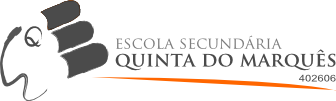 AÇÃO ESCOLA SOS AZULEJO 20198ºB – 29 alunosPROFESSORES ENVOLVIDOS: Isabel Pinto e Pedro MoraisDescriçãoA partir da recolha fotográfica de azulejos do concelho, os alunos irão pesquisar sobre o azulejo e posteriormente criar um grande painel tendo por base a cor, o material, o padrão, os temas e também a temática dos 25 anos da nossa escola.Parte da realização deste trabalho e sua divulgação acontecerá no Palmeiras Shopping – Oeiras.